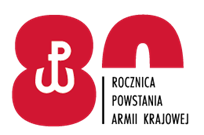 Kutno, 05 lipca 2022 r.INFORMACJAO WYBORZE NAJKORZYSTNIEJSZEJ OFERTY ORAZ O UNIEWAŻNIENIU W CZĘŚCI POSTĘPOWANIANA STRONĘ INTERNETOWĄ PROWADZONEGO POSTĘPOWANIADotyczy:  postępowania prowadzonego w trybie przetargu nieograniczonego pn. „Dostawa indywidualnego wyposażenia nawigacyjnego oraz spadochronowo - desantowego – sprawa 58/2022Zamawiający – Wydział Techniki Lotniczej 3. Regionalnej Bazy Logistycznej, ul. Bohaterów Walk nad Bzurą, 99-300 Kutno na podstawie art. 253 ust. 2 ustawy z dnia 11 września 2019 r. Prawo zamówień publicznych (Dz. U. z 2021 r. poz. 1129 ze zm.), zwanej dalej ustawą Pzp, 
udostępnia informację o wyborze najkorzystniejszej oferty w postępowaniu prowadzonym 
w trybie przetargu nieograniczonego na zasadach określonych w art. 132 ustawy Pzp, przedmiotem którego jest dostawa indywidualnego wyposażenia nawigacyjnego 
oraz spadochronowo - desantowego – sprawa 58/2022:W oparciu o art. 239 ust. 1 i 2 ustawy Pzp Zamawiający wybrał najkorzystniejszą ofertę 
na podstawie kryterium oceny ofert określonego w specyfikacji warunków zamówienia, 
którym w niniejszym postępowaniu jest cena oferty (C) – waga 100 %, w poniższym zakresie:CZĘŚĆ ZAMÓWIENIA 2CZĘŚĆ ZAMÓWIENIA 3CZĘŚĆ ZAMÓWIENIA 4CZĘŚĆ ZAMÓWIENIA 5CZĘŚĆ ZAMÓWIENIA 7CZĘŚĆ ZAMÓWIENIA 8CZĘŚĆ ZAMÓWIENIA 9CZĘŚĆ ZAMÓWIENIA 10CZĘŚĆ ZAMÓWIENIA 11CZĘŚĆ ZAMÓWIENIA 12CZĘŚĆ ZAMÓWIENIA 13CZĘŚĆ ZAMÓWIENIA 14CZĘŚĆ ZAMÓWIENIA 15CZĘŚĆ ZAMÓWIENIA 16CZĘŚĆ ZAMÓWIENIA 17CZĘŚĆ ZAMÓWIENIA 18CZĘŚĆ ZAMÓWIENIA 19Uzasadnienie faktyczne:Oferty Wykonawców nie podlegają odrzuceniu oraz są ofertami najkorzystniejszymi – ofertami z najniższą ceną, które otrzymały maksymalną ilość punktów (100) w ramach kryterium oceny ofert określonym w specyfikacji warunków zamówienia.Uzasadnienie prawne:Zgodnie z art. 239 ust. 1 i 2 ustawy Pzp.Ponadto Zamawiający podaje nazwy albo imiona i nazwiska, siedziby albo miejsca zamieszkania, jeżeli są miejscami wykonywania działalności Wykonawców, którzy złożyli oferty, a także punktację przyznaną ofertom w ramach kryterium oceny ofert określonym 
w specyfikacji warunków zamówienia, którym w niniejszym postępowaniu jest cena oferty (C) – waga 100 %:Zamawiający, na podstawie art. 260 ust. 2 ustawy Pzp, informuje o unieważnieniu postępowania o udzielenie zamówienia w zakresie części zamówienia 1 i 6Uzasadnienie faktyczne:W części zamówienia 1 i 6 wszystkie złożone oferty podlegały odrzuceniu.Uzasadnienie prawne:Zgodnie z art. 255 pkt 2 ustawy Pzp.Z poważaniem....................................................KOMENDANT 3. REGIONALNEJ BAZY LOGISTYCZNEJz upoważnieniaZASTĘPCA SZEFA TECHNIKI LOTNICZEJ (-) ppłk Marcin FURMAŃCZYKIwona IWOŁA (tel. 261 430 104)05.07.2022 r.3RBLog-SZPB.2612Nazwa albo imię i nazwisko, siedziba albo miejsce zamieszkania Wykonawcy, którego ofertę wybranoPunktacja przyznana 
w ramach kryteriumIPS Grzegorz Sobies i Jakub Rodziewicz S.C.ul. Rudawska 27, 58-533 Karpniki100,00 pktNazwa albo imię i nazwisko, siedziba albo miejsce zamieszkania Wykonawcy, którego ofertę wybranoPunktacja przyznana 
w ramach kryteriumIPS Grzegorz Sobies i Jakub Rodziewicz S.C.ul. Rudawska 27, 58-533 Karpniki100,00 pktNazwa albo imię i nazwisko, siedziba albo miejsce zamieszkania Wykonawcy, którego ofertę wybranoPunktacja przyznana 
w ramach kryteriumIPS Grzegorz Sobies i Jakub Rodziewicz S.C.ul. Rudawska 27, 58-533 Karpniki100,00 pktNazwa albo imię i nazwisko, siedziba albo miejsce zamieszkania Wykonawcy, którego ofertę wybranoPunktacja przyznana 
w ramach kryteriumIPS Grzegorz Sobies i Jakub Rodziewicz S.C.ul. Rudawska 27, 58-533 Karpniki100,00 pktNazwa albo imię i nazwisko, siedziba albo miejsce zamieszkania Wykonawcy, którego ofertę wybranoPunktacja przyznana 
w ramach kryteriumIPS Grzegorz Sobies i Jakub Rodziewicz S.C.ul. Rudawska 27, 58-533 Karpniki100,00 pktNazwa albo imię i nazwisko, siedziba albo miejsce zamieszkania Wykonawcy, którego ofertę wybranoPunktacja przyznana 
w ramach kryteriumIPS Grzegorz Sobies i Jakub Rodziewicz S.C.ul. Rudawska 27, 58-533 Karpniki100,00 pktNazwa albo imię i nazwisko, siedziba albo miejsce zamieszkania Wykonawcy, którego ofertę wybranoPunktacja przyznana 
w ramach kryteriumParasnake Arkadiusz Szewczykul. Żeromskiego 30, 25-370 Kielce100,00 pktNazwa albo imię i nazwisko, siedziba albo miejsce zamieszkania Wykonawcy, którego ofertę wybranoPunktacja przyznana 
w ramach kryteriumIPS Grzegorz Sobies i Jakub Rodziewicz S.C.ul. Rudawska 27, 58-533 Karpniki100,00 pktNazwa albo imię i nazwisko, siedziba albo miejsce zamieszkania Wykonawcy, którego ofertę wybranoPunktacja przyznana 
w ramach kryteriumIPS Grzegorz Sobies i Jakub Rodziewicz S.C.ul. Rudawska 27, 58-533 Karpniki100,00 pktNazwa albo imię i nazwisko, siedziba albo miejsce zamieszkania Wykonawcy, którego ofertę wybranoPunktacja przyznana 
w ramach kryteriumIPS Grzegorz Sobies i Jakub Rodziewicz S.C.ul. Rudawska 27, 58-533 Karpniki100,00 pktNazwa albo imię i nazwisko, siedziba albo miejsce zamieszkania Wykonawcy, którego ofertę wybranoPunktacja przyznana 
w ramach kryteriumHa3o Krzysztof Hurasul. Wigury 2, 05-119 Legionowo100,00 pktNazwa albo imię i nazwisko, siedziba albo miejsce zamieszkania Wykonawcy, którego ofertę wybranoPunktacja przyznana 
w ramach kryteriumHa3o Krzysztof Hurasul. Wigury 2, 05-119 Legionowo100,00 pktNazwa albo imię i nazwisko, siedziba albo miejsce zamieszkania Wykonawcy, którego ofertę wybranoPunktacja przyznana 
w ramach kryteriumTRAP Force sp. z o. o.ul. Chodkiewicza 8, 97-200 Tomaszów Maz.100,00 pktNazwa albo imię i nazwisko, siedziba albo miejsce zamieszkania Wykonawcy, którego ofertę wybranoPunktacja przyznana 
w ramach kryteriumTRAP Force sp. z o. o.ul. Chodkiewicza 8, 97-200 Tomaszów Maz.100,00 pktNazwa albo imię i nazwisko, siedziba albo miejsce zamieszkania Wykonawcy, którego ofertę wybranoPunktacja przyznana 
w ramach kryteriumAvitec Sp. z o.o.ul. Wincentego Pola 35A, 58-500 Jelenia Góra100,00 pktNazwa albo imię i nazwisko, siedziba albo miejsce zamieszkania Wykonawcy, którego ofertę wybranoPunktacja przyznana 
w ramach kryteriumAvitec Sp. z o.o.ul. Wincentego Pola 35A, 58-500 Jelenia Góra100,00 pktNazwa albo imię i nazwisko, siedziba albo miejsce zamieszkania Wykonawcy, którego ofertę wybranoPunktacja przyznana 
w ramach kryteriumParasnake Arkadiusz Szewczykul. Żeromskiego 30, 25-370 Kielce100,00 pktNumer ofertyNazwa albo imię i nazwisko oraz siedziba 
lub miejsce prowadzonej działalności gospodarczej albo miejsce zamieszkania WykonawcyCzęść zamówieniaPunktacja przyznana 
w ramach kryterium1Avitec Sp. z o.o.ul. Wincentego Pola 35A, 58-500 Jelenia Góra1nie podlega ocenie1Avitec Sp. z o.o.ul. Wincentego Pola 35A, 58-500 Jelenia Góra6nie podlega ocenie1Avitec Sp. z o.o.ul. Wincentego Pola 35A, 58-500 Jelenia Góra11nie podlega ocenie1Avitec Sp. z o.o.ul. Wincentego Pola 35A, 58-500 Jelenia Góra12nie podlega ocenie1Avitec Sp. z o.o.ul. Wincentego Pola 35A, 58-500 Jelenia Góra17100,001Avitec Sp. z o.o.ul. Wincentego Pola 35A, 58-500 Jelenia Góra18100,001Avitec Sp. z o.o.ul. Wincentego Pola 35A, 58-500 Jelenia Góra19nie podlega ocenie2AIR-POL Sp. z o.o. ul. Olszankowa 52 05-120 Legionowo11nie podlega ocenie2AIR-POL Sp. z o.o. ul. Olszankowa 52 05-120 Legionowo12nie podlega ocenie2AIR-POL Sp. z o.o. ul. Olszankowa 52 05-120 Legionowo17nie podlega ocenie2AIR-POL Sp. z o.o. ul. Olszankowa 52 05-120 Legionowo18nie podlega ocenie2AIR-POL Sp. z o.o. ul. Olszankowa 52 05-120 Legionowo19nie podlega ocenie3Ha3o Krzysztof Hurasul. Wigury 2, 05-119 Legionowo1096,003Ha3o Krzysztof Hurasul. Wigury 2, 05-119 Legionowo13100,003Ha3o Krzysztof Hurasul. Wigury 2, 05-119 Legionowo14100,004Parasnake Arkadiusz Szewczykul. Żeromskiego 30, 25-370 Kielce2nie podlega ocenie4Parasnake Arkadiusz Szewczykul. Żeromskiego 30, 25-370 Kielce3nie podlega ocenie4Parasnake Arkadiusz Szewczykul. Żeromskiego 30, 25-370 Kielce4nie podlega ocenie4Parasnake Arkadiusz Szewczykul. Żeromskiego 30, 25-370 Kielce5nie podlega ocenie4Parasnake Arkadiusz Szewczykul. Żeromskiego 30, 25-370 Kielce6nie podlega ocenie4Parasnake Arkadiusz Szewczykul. Żeromskiego 30, 25-370 Kielce7nie podlega ocenie4Parasnake Arkadiusz Szewczykul. Żeromskiego 30, 25-370 Kielce896,004Parasnake Arkadiusz Szewczykul. Żeromskiego 30, 25-370 Kielce9100,004Parasnake Arkadiusz Szewczykul. Żeromskiego 30, 25-370 Kielce1075,004Parasnake Arkadiusz Szewczykul. Żeromskiego 30, 25-370 Kielce11nie podlega ocenie4Parasnake Arkadiusz Szewczykul. Żeromskiego 30, 25-370 Kielce12nie podlega ocenie4Parasnake Arkadiusz Szewczykul. Żeromskiego 30, 25-370 Kielce17nie podlega ocenie4Parasnake Arkadiusz Szewczykul. Żeromskiego 30, 25-370 Kielce18nie podlega ocenie4Parasnake Arkadiusz Szewczykul. Żeromskiego 30, 25-370 Kielce19100,005TRAP Force sp. z o. o.ul. Chodkiewicza 8, 97-200 Tomaszów Maz.1379,005TRAP Force sp. z o. o.ul. Chodkiewicza 8, 97-200 Tomaszów Maz.1479,005TRAP Force sp. z o. o.ul. Chodkiewicza 8, 97-200 Tomaszów Maz.15100,005TRAP Force sp. z o. o.ul. Chodkiewicza 8, 97-200 Tomaszów Maz.16100,006FIRMA HANDLOWO USŁUGOWA „FENIX” Joanna Dobrowolskaul. Broniewskiego 1547-225 K-Koźle1nie podlega ocenie6FIRMA HANDLOWO USŁUGOWA „FENIX” Joanna Dobrowolskaul. Broniewskiego 1547-225 K-Koźle2nie podlega ocenie6FIRMA HANDLOWO USŁUGOWA „FENIX” Joanna Dobrowolskaul. Broniewskiego 1547-225 K-Koźle4nie podlega ocenie6FIRMA HANDLOWO USŁUGOWA „FENIX” Joanna Dobrowolskaul. Broniewskiego 1547-225 K-Koźle5nie podlega ocenie6FIRMA HANDLOWO USŁUGOWA „FENIX” Joanna Dobrowolskaul. Broniewskiego 1547-225 K-Koźle7nie podlega ocenie6FIRMA HANDLOWO USŁUGOWA „FENIX” Joanna Dobrowolskaul. Broniewskiego 1547-225 K-Koźle13nie podlega ocenie6FIRMA HANDLOWO USŁUGOWA „FENIX” Joanna Dobrowolskaul. Broniewskiego 1547-225 K-Koźle14nie podlega ocenie6FIRMA HANDLOWO USŁUGOWA „FENIX” Joanna Dobrowolskaul. Broniewskiego 1547-225 K-Koźle15nie podlega ocenie6FIRMA HANDLOWO USŁUGOWA „FENIX” Joanna Dobrowolskaul. Broniewskiego 1547-225 K-Koźle16nie podlega ocenie7IPS Grzegorz Sobies i Jakub Rodziewicz S.C.ul. Rudawska 27, 58-533 Karpniki2100,007IPS Grzegorz Sobies i Jakub Rodziewicz S.C.ul. Rudawska 27, 58-533 Karpniki3100,007IPS Grzegorz Sobies i Jakub Rodziewicz S.C.ul. Rudawska 27, 58-533 Karpniki4100,007IPS Grzegorz Sobies i Jakub Rodziewicz S.C.ul. Rudawska 27, 58-533 Karpniki5100,007IPS Grzegorz Sobies i Jakub Rodziewicz S.C.ul. Rudawska 27, 58-533 Karpniki7100,007IPS Grzegorz Sobies i Jakub Rodziewicz S.C.ul. Rudawska 27, 58-533 Karpniki8100,007IPS Grzegorz Sobies i Jakub Rodziewicz S.C.ul. Rudawska 27, 58-533 Karpniki10100,007IPS Grzegorz Sobies i Jakub Rodziewicz S.C.ul. Rudawska 27, 58-533 Karpniki11100,007IPS Grzegorz Sobies i Jakub Rodziewicz S.C.ul. Rudawska 27, 58-533 Karpniki12100,008AIR TEAM, s.r.o.Masarykovo namesti 35466471 Veverska BityskaRepublika Czeska2nie podlega ocenie8AIR TEAM, s.r.o.Masarykovo namesti 35466471 Veverska BityskaRepublika Czeska3nie podlega ocenie8AIR TEAM, s.r.o.Masarykovo namesti 35466471 Veverska BityskaRepublika Czeska4nie podlega ocenie8AIR TEAM, s.r.o.Masarykovo namesti 35466471 Veverska BityskaRepublika Czeska5nie podlega ocenie8AIR TEAM, s.r.o.Masarykovo namesti 35466471 Veverska BityskaRepublika Czeska7nie podlega ocenie8AIR TEAM, s.r.o.Masarykovo namesti 35466471 Veverska BityskaRepublika Czeska8nie podlega ocenie8AIR TEAM, s.r.o.Masarykovo namesti 35466471 Veverska BityskaRepublika Czeska9nie podlega ocenie8AIR TEAM, s.r.o.Masarykovo namesti 35466471 Veverska BityskaRepublika Czeska10nie podlega ocenie